الإدارة/الوكالة ____________________________________	رقم قضية آيوا (IA)	_______________________________نموذج بلاغ للشؤون الداخليةنموذج بلاغ للشؤون الداخليةنموذج بلاغ للشؤون الداخليةنموذج بلاغ للشؤون الداخليةالشخص الذي كتب التقرير (اختياري، ولكن مفيد)الشخص الذي كتب التقرير (اختياري، ولكن مفيد)الشخص الذي كتب التقرير (اختياري، ولكن مفيد)الشخص الذي كتب التقرير (اختياري، ولكن مفيد)الاسم بالكاملالعنوان (شقة #)المدينة، الولاية، الرمز البريدي________________________________________________________________________________________________________________________________الهاتفالبريد الإلكترونيتاريخ الميلاد مفضل؟_____________________________  □_____________________________  □________________________________ الضابط (الضباط) موضوع الادعاء (قدم أي معلومات معروفة)الضابط (الضباط) موضوع الادعاء (قدم أي معلومات معروفة)الضابط (الضباط) موضوع الادعاء (قدم أي معلومات معروفة)الضابط (الضباط) موضوع الادعاء (قدم أي معلومات معروفة)اسم الضابط (الضباط)موقع الحادث______________________________________________________________________________________رقم الشارةالتاريخ/التوقيت________________________________  ________________________________ في المساحة أدناه، اذكر نوع الحادث (توقف حركة المرور ، مواجهة الشارع) وأي معلومات حول السلوك المزعوم. إذا لم تتمكن من إيجاد إجابتك أدناه، فلا تتردد في استخدام صفحات إضافية وإرفاقها في هذا المستند. إذا كنت لا تعرف اسم الضابط أو رقم الشارة، قدم أي معلومات تعريف أخرى.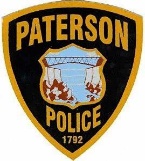 في المساحة أدناه، اذكر نوع الحادث (توقف حركة المرور ، مواجهة الشارع) وأي معلومات حول السلوك المزعوم. إذا لم تتمكن من إيجاد إجابتك أدناه، فلا تتردد في استخدام صفحات إضافية وإرفاقها في هذا المستند. إذا كنت لا تعرف اسم الضابط أو رقم الشارة، قدم أي معلومات تعريف أخرى.في المساحة أدناه، اذكر نوع الحادث (توقف حركة المرور ، مواجهة الشارع) وأي معلومات حول السلوك المزعوم. إذا لم تتمكن من إيجاد إجابتك أدناه، فلا تتردد في استخدام صفحات إضافية وإرفاقها في هذا المستند. إذا كنت لا تعرف اسم الضابط أو رقم الشارة، قدم أي معلومات تعريف أخرى.في المساحة أدناه، اذكر نوع الحادث (توقف حركة المرور ، مواجهة الشارع) وأي معلومات حول السلوك المزعوم. إذا لم تتمكن من إيجاد إجابتك أدناه، فلا تتردد في استخدام صفحات إضافية وإرفاقها في هذا المستند. إذا كنت لا تعرف اسم الضابط أو رقم الشارة، قدم أي معلومات تعريف أخرى.معلومات أخرىمعلومات أخرىمعلومات أخرىمعلومات أخرى كيف تم الإبلاغ عن هذا؟     □ شخصيًا     □ عن طريق الهاتف     □ بخطاب     □ بالبريد الإلكتروني	     □ أخرى   ________________________أي أدلة مادية مقدمة؟     □ نعم     □ لا     إذا كانت الإجابة "نعم"، يرجى الوصف: ____________________________________________هل تم الإبلاغ في السابق عن الحادث؟     □ نعم    □ لا    إذا كانت الإجابة "نعم"، يرجى الوصف: ___________________________________ كيف تم الإبلاغ عن هذا؟     □ شخصيًا     □ عن طريق الهاتف     □ بخطاب     □ بالبريد الإلكتروني	     □ أخرى   ________________________أي أدلة مادية مقدمة؟     □ نعم     □ لا     إذا كانت الإجابة "نعم"، يرجى الوصف: ____________________________________________هل تم الإبلاغ في السابق عن الحادث؟     □ نعم    □ لا    إذا كانت الإجابة "نعم"، يرجى الوصف: ___________________________________ كيف تم الإبلاغ عن هذا؟     □ شخصيًا     □ عن طريق الهاتف     □ بخطاب     □ بالبريد الإلكتروني	     □ أخرى   ________________________أي أدلة مادية مقدمة؟     □ نعم     □ لا     إذا كانت الإجابة "نعم"، يرجى الوصف: ____________________________________________هل تم الإبلاغ في السابق عن الحادث؟     □ نعم    □ لا    إذا كانت الإجابة "نعم"، يرجى الوصف: ___________________________________ كيف تم الإبلاغ عن هذا؟     □ شخصيًا     □ عن طريق الهاتف     □ بخطاب     □ بالبريد الإلكتروني	     □ أخرى   ________________________أي أدلة مادية مقدمة؟     □ نعم     □ لا     إذا كانت الإجابة "نعم"، يرجى الوصف: ____________________________________________هل تم الإبلاغ في السابق عن الحادث؟     □ نعم    □ لا    إذا كانت الإجابة "نعم"، يرجى الوصف: ___________________________________يتم تعبئته من قبل الضباط المتلقين للبلاغيتم تعبئته من قبل الضباط المتلقين للبلاغيتم تعبئته من قبل الضباط المتلقين للبلاغيتم تعبئته من قبل الضباط المتلقين للبلاغالضابط المستلقي للشكوى	رقم الشارة	التاريخ/التوقيتالمشرف الذي راجع الشكوى	رقم الشارة 	التاريخ/التوقيتالضابط المستلقي للشكوى	رقم الشارة	التاريخ/التوقيتالمشرف الذي راجع الشكوى	رقم الشارة 	التاريخ/التوقيتالضابط المستلقي للشكوى	رقم الشارة	التاريخ/التوقيتالمشرف الذي راجع الشكوى	رقم الشارة 	التاريخ/التوقيتالضابط المستلقي للشكوى	رقم الشارة	التاريخ/التوقيتالمشرف الذي راجع الشكوى	رقم الشارة 	التاريخ/التوقيت